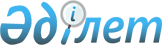 О внесении изменения в постановление Правительства Республики Казахстан от 8 декабря 2009 года № 2040 "О создании Межведомственной комиссии по вопросам развития атомной отрасли Республики Казахстан"
					
			Утративший силу
			
			
		
					Постановление Правительства Республики Казахстан от 29 августа 2013 года № 885. Утратило силу постановлением Правительства Республики Казахстан от 9 июня 2017 года № 357      О внесении изменения в постановление Правительства Республики Казахстан от 8 декабря 2009 года № 2040 "О создании Межведомственной комиссии по вопросам развития атомной отрасли Республики Казахстан"

      Сноска. Утратило силу постановлением Правительства РК от 09.06.2017 № 357 (вводится в действие со дня его первого официального опубликования).

       

      ПРЕСС-РЕЛИЗ

      Правительство Республики Казахстан ПОСТАНОВЛЯЕТ:

      1. Внести в постановление Правительства Республики Казахстан от 8 декабря 2009 года № 2040 "О создании Межведомственной комиссии по вопросам развития атомной отрасли Республики Казахстан" следующее изменение:

      состав Межведомственной комиссии по вопросам развития атомной отрасли Республики Казахстан, утвержденный указанным постановлением, изложить в новой редакции согласно приложению к настоящему постановлению.

      2. Настоящее постановление вводится в действие со дня подписания.

 Состав
Межведомственной комиссии по вопросам развития атомной
отрасли Республики Казахстан
					© 2012. РГП на ПХВ «Институт законодательства и правовой информации Республики Казахстан» Министерства юстиции Республики Казахстан
				Премьер-Министр

Республики Казахстан

С. Ахметов

Приложение
к постановлению Правительства
Республики Казахстан
от 29 августа 2013 года № 885
Утвержден
постановлением Правительства
Республики Казахстан
от 8 декабря 2009 года № 2040Исекешев

Асет Орентаевич

-

Заместитель Премьер-Министра Республики Казахстан – Министр индустрии и новых технологий Республики Казахстан, председатель

Джаксалиев

Бахытжан Мухамбеткалиевич

-

вице-министр индустрии и новых технологий Республики Казахстан, заместитель председателя

Бондаренко 

Татьяна Петровна 

-

руководитель управления атомной промышленности Комитета по атомной энергии Министерства индустрии и новых технологий Республики Казахстан, секретарь

Амрин 

Госман Каримович

-

заместитель Председателя Комитета национальной безопасности Республики Казахстан (по согласованию)

Омаров

Руслан Искакович

-

заместитель директора Службы внешней разведки Республики Казахстан "Сырбар" (по согласованию)

Сейдгапбаров 

Канат Серикович

-

начальник 1-го Департамента Генеральной прокуратуры Республики Казахстан (по согласованию)

Бекетаев 

Марат Бакытжанович

-

ответственный секретарь Министерства юстиции Республики Казахстан 

Волков

Алексей Юрьевич

-

заместитель Министра иностранных дел Республики Казахстан

Байжунусов

Ерик Абенович

-

вице-министр здравоохранения Республики Казахстан

Бектуров

Азат Габбасович 

-

вице-министр транспорта и коммуникаций Республики Казахстан

Даленов

Руслан Ерболатович

-

вице-министр финансов Республики Казахстан

Егемберды

Ергали Куандыкович

-

вице-министр труда и социальной защиты населения Республики Казахстан

Кусаинов

Марат Апсеметович

-

вице-министр экономики и бюджетного планирования Республики Казахстан 

Орунханов

Мурат Кадесович

-

вице-министр образования и науки Республики Казахстан

Петров

Валерий Викторович

-

вице-министр по чрезвычайным ситуациям Республики Казахстан

Акчулаков

Болат Уралович

-

вице-министр нефти и газа Республики Казахстан

Тургымбаев

Ерлан Заманбекович

-

вице-министр внутренних дел Республики Казахстан

Мухамеджанов

Бектас Гафурович

-

вице-министр охраны окружающей среды Республики Казахстан

Баймуканов

Тимур Султанбекович

-

заместитель Председателя Агентства Республики Казахстан по защите конкуренции

Бектемиров

Куаныш Абдугалиевич

-

директор по управлению горно-металлургическими активами акционерного общества "Фонд национального благосостояния "Самрук-Казына" (по согласованию)

Школьник 

Владимир Сергеевич

-

председатель правления акционерного общества "Национальная атомная компания "Казатомпром" (по согласованию)

Батырбеков

Эрлан Гадлетович

-

генеральный директор Республиканского государственного предприятия "Национальный ядерный центр Республики Казахстан" Комитета по атомной энергии Министерства индустрии и новых технологий Республики Казахстан 

Буртебаев

Насрулла Тоханович

-

заместитель генерального директора Республиканского государственного предприятия "Институт ядерной физики" Комитета по атомной энергии Министерства индустрии и новых технологий Республики Казахстан 

